Приобретение товара «Приобретение прочих товаров»РГП на ПХВ «Национальный научный центр особо опасных инфекций им. М.Айкимбаева» МЗ РК, объявляет об осуществлении закупа товара «Приобретение прочих товаров» (далее – Товар) способом сравнения цен в соответствии с Положением к организации закупок товаров, работ и услуг в рамках выполнения государственных заданий и научно-технической программы (Приказ №183 от 20.07.2022 г.).Место поставки: в соответствии с ИНКОТЕРМС 2010 - DDP: г. Алматы, ул. Жахангер, 14.Срок поставки товара: согласно технической спецификации.Условия оплаты: в течение 30 календарных дней, по факту поставки товара.Место приема ценовых предложений: Ценовое предложение потенциальным поставщикам, необходимо предоставить до 12:00 часов 30 сентября 2022 года, по адресу: 050000, г. Алматы, ул. Жахангер, 14, отдел государственных закупок или по электронной почте: Dby-4@nscedi.kz.Дата, время и место вскрытия конвертов с ценовыми предложениями: 12:30 часов «30» сентября 2022 года, по адресу: г. Алматы, ул. Жахангер, 14, отдел ГЗ.Необходимые документы, предоставляемые потенциальными Поставщиками:Заявка потенциального поставщика, изъявившего желание осуществить поставку товара, выполнение работ, оказание услуг должна содержать следующую информацию:Ценовое (коммерческое предложение) на закупаемые товары/работы/услуги с учетом всех налогов и расходов по поставке товара;Техническая спецификация товара с указанием наименования, характеристики, количества и объема поставляемых товаров, выполняемых работ и оказываемых услуг (приложение 2) В случае, если деятельность требует получения разрешения, направления уведомления, то необходимо приложить нотариально засвидетельствованную, либо электронную копию соответствующего разрешения (уведомления), сведения о которых подтверждаются в информационных системах государственных органов.Срок и порядок подписания договора: по результатам подведения итогов закупа договор заключается с победителем закупа в течение 5 рабочих дней.Дополнительная информация: телефон 8/727/2233821, е-mail: Dby-4@nscedi.kz, уполномоченный представитель организатора закупок Муханов Н. К. Приложение 1Перечень закупаемого товараПриложение 2Техническая спецификация Особые условия:- Место поставки: г. Алматы, ул. Жахангер 14;- Срок поставки: в течение 30 календарных дней, по необходимости и заявки Заказчика;- Остаточный срок годности товара на момент поставки – не менее 70% от срока годности указанного производителем;- Предоставить при поставке товара необходимые подтверждающие (регистрационные) документы на товар (по потребности).QAZAQSTAN RESPÝBLIKASY DENSAÝLYQ SAQTAÝ MINISTRLIGINIŃ «MASǴUT AIQYMBAEV ATYNDAǴY  ASA QAÝİPTİ INFEKSIALAR ULTTYQ ǴYLYMI ORTALYǴY» SHARÝASHYLYQ JÚRGIZÝ QUQYǴYNDAǴY RESPÝBLIKALYQ MEMLEKETTIK KÁSIPORNY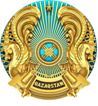 РЕСПУБЛИКАНСКОЕ ГОСУДАРСТВЕННОЕ ПРЕДПРИЯТИЕ НА ПРАВЕ ХОЗЯЙСТВЕННОГО ВЕДЕНИЯ« НАЦИОНАЛЬНЫЙ НАУЧНЫЙ ЦЕНТР ОСОБО ОПАСНЫХ ИНФЕКЦИЙ  ИМЕНИ  МАСГУТА АЙКИМБАЕВА»МИНИСТЕРСТВА ЗДРАВООХРАНЕНИЯ РЕСПУБЛИКИ КАЗАХСТАН№Наименование товараЕд. изм.Кол-воЦена за единицуВыделенная сумма, с учетом всех налогов1Вакуумный алюминиевый пакет шт4000110,00440 000,002Самоклюещейся бумага А4 глянцеваяупаковкауп30,003 000,003Самоклюещейся бумага А4 матовая упаковка305 000,00150 000,004Медицинский одноразовый халат 25 гр/м2, рукава на манжете (стерильный в инд.упаковке)упаковка100900,0090 000,005Маска медицинская в уп 50 штупаковка2503 000,00750 000,006Бахилы однаразовые особо прочные 20 микрон (синие)упаковка4010 000,00400 000,007Пакет с замком zip-lock 5x7упаковка400010,0040 000,008Пакет с замком zip-lock 6x9упаковка400010,0040 000,009Бумажные полотенца Z сложения 21х23см двухслойные 100% целлюлозы 130/200упаковка500550,00275 000,0010Раковина с монтажной арматурой и необходимыми сантехпринадлежностями комплект812 000,0096 000,0011Унитаз с монтажной арматурой и необходимыми сантехпринадлежностями комплект228 400,0056 800,0012Ванна моечная 150*70 см.  с монтажными принадлежностямишт2155 200,00310 400,0013Дезинфицирующий коврик 40см*60 смшт304 500,00135 000,0014Обувь лабораторная медицинскаяпар3011 000,00330 000,0015Пижамы медицинские бязевые по типу мужскойшт3422 400,00761 600,0016Масло вакуумное ВМ-4 голубоекомплект5012 000,00600 000,0017Фреон 22баллон4145 000,00580 000,0018Фреон 134Абаллон4145 000,00580 000,0019Топор для пожарного щиташт98 000,0072 000,0020Лом металическийшт38 893,0026 679,0021Багор пожарныйшт29 500,0019 000,0022Противопожарное полотно асбестоваяшт116 000,0016 000,0023Коврик диэлектрический 500*500 ммшт24 000,008 000,0024Песок мытыйтонна420 000,0080 000,00№Наименование товараХарактеристикаЕд. изм.Кол-во1Вакуумный алюминиевый пакет Вакуумный пакет гладкий 15*22см 2*110мк (застежка) непрозрачный алюминий
тип - гладкий непрозрачный с застежкой, размер - 15*22см, плотность - 2*110мкшт40002Самоклюещейся бумага А4 глянцеваяБумага LOMOND Самоклеящаяся Глянцевая для лазерной печати А4/50/80г.; Универсальность: Лазерная. Ширина: 210мм; Длина: 297мм;
Основа: Бумажная; Лицевая сторона: Глянцевая
Обратная сторона: Клеевая; Плотность: 80 г/м2
Белизна: 87%; Цвет: Белый; Формат: А4
Листов в пачке: 50упаковкауп3Самоклюещейся бумага А4 матовая Бумага LOMOND самоклеющаяся глянцевая A4/50л/неделеная белая 70г/м2.; Универсальность: Универсальная; Основа: Бумажная; Ширина: 210мм; Длина: 297мм
Лицевая сторона: Матовая; Обратная сторона: Клеевая; Плотность: 70 г/м2; Разрешение печати: 720 dpi; Белизна: 0,98; Цвет: Белый; Формат: А4; Ширина ячейки: 210мм; Длина ячейки: 297мм; Листов в пачке: 50упаковка304Медицинский одноразовый халат 25 гр/м2, рукава на манжете (стерильный в инд.упаковке)До середины голени, с тремя накладными карманами (2 боковых, 1 нагрудный), с центральной застежкой на пуговицах, рукава с манжетами на пуговицах. ГОСТ 12.4.131-83  Цвет: белый;  Ткань: бязь отбеленная; Состав: 100% х/б ; Размеры согласовывать с заказчиком после состоявшегося тендера. Ориентировочно 46 - 60. упаковка1005Маска медицинская в уп 50 штМаска медицинская одноразовая, 3-сл., на резинках, 50 шт/уп.упаковка2506Бахилы однаразовые особо прочные 20 микрон (синие)Бахилы однаразовые особо прочные 20 микрон (синие), на резинкеупаковка407Пакет с замком zip-lock 5x7Пакет с замком zip-lock 5x7упаковка40008Пакет с замком zip-lock 6x9Пакет с замком zip-lock 6x9упаковка40009Бумажные полотенца Z сложения 21х23см двухслойные 100% целлюлозы 130/200Бумажные полотенца Z сложения 21х23см двухслойные 100% целлюлозы 130/200упаковка50010Раковина с монтажной арматурой и необходимыми сантехпринадлежностями Раковина, в комплекте с монтажной арматурой и сантехпринадлежностями. комплект811Унитаз с монтажной арматурой и необходимыми сантехпринадлежностями Унитаз напольный, в комплекте с монтажной арматурой и сантехпринадлежностями. комплект212Ванна моечная 150*70 см.  с монтажными принадлежностямиВанна cтальная '150 х 70 см, эмалированная, ножки в комплектешт213Дезинфицирующий коврик 40см*60 смДезинфицирующий коврик 40 на 60 смшт3014Обувь лабораторная медицинскаяВ виде туфель без перфораций, кожаная, белая. 
Размеры и модель согласовывать с заказчиком после состоявшегося тендера. Ориентировочно с 37 по 41. пар3015Пижамы медицинские бязевые по типу мужскойТкань бязь (гладкокрашеная или набивная, плотность 142 г/м2 (ещё называют ГОСТовской) - это окрашенное в один цвет или с рисунком бязевое полотно, соответствующее  ГОСТ 29298-2005,  применяется в швейной промышленности при изготовлении рабочей и медицинской спецодежды, для пошива постельного белья), состав 100% х/б. Состоит из куртки и брюк. Куртка костюма с отложным вороткиком (можно без воротника с круглой или уголком горловиной) с планкой для застежки на пуговицах, хлястик на талии сзади,  рукав длинный, 2 кармана накладных боковых. Брюки с высокой посадкой, свободного кроя, на резинке. Размеры согласовывать с заказчиком после состоявшегося тендера. Ориентировочно с 46 по 60 .  шт3416Масло вакуумное ВМ-4 голубоев комплекте 2 литракомплект5017Фреон 22Хладагент фреон 22, объем не менее 13 кг в одноразовом баллоне баллон418Фреон 134АХладагент фреон 134А, объем не менее 13 кг в одноразовом баллоне баллон419Топор для пожарного щитаТопор для пожарного щита, ручка красного цвета, для комплектации пожарных щитошт920Лом металическийЛом пожарный для комплектации пожарных щитов, стержень из стали, загнутый на 450 и имеющий на конце заостренный четырехгранник для вылома различных предметовшт321Багор пожарныйБагор состоит из стального крюка с копьем, приваренного к стальной трубе диаметром 20 мм с толщиной стенки 2,8 мм, и кольца-рукоятки, изготовленной из стального прутка диаметром 20 мм, приваренного на другом конце отрезка трубы.
Длина – 2000 мм (в сборе).
Вес, не более – 4,0 кг.шт222Противопожарное полотно асбестоваяПолотноПП-600  изготовлено из высокопрочной стеклоткани; Рабочая температура ― 600 °С
Кратковременное воздействие температур до ― 750 °С; Упаковка чехол-сумка из водонепроницаемой тканишт123Коврик диэлектрический 500*500 ммКоврик диэлектрический 500*500 ммшт224Песок мытыйПесок мытыйтонна4